РОВЕНЬСКАЯ ТЕРРИТОРИАЛЬНАЯИЗБИРАТЕЛЬНАЯ КОМИССИЯПОСТАНОВЛЕНИЕО времени предоставления помещений для встреч с избирателями зарегистрированным кандидатам, их доверенным лицам, политическим партиям, выдвинувшим зарегистрированных кандидатов, на выборах Президента Российской ФедерацииВ соответствии со статьей 23 Федерального закона от 12 июня 2002 года № 67-ФЗ «Об основных гарантиях избирательных прав и права на участие в референдуме граждан Российской Федерации», статьями 20, 54 Федерального закона от 10 января 2003 года № 19-ФЗ «О выборах Президента Российской Федерации», в целях обеспечения равных условий для зарегистрированных кандидатов, политических партий, выдвинувших зарегистрированных кандидатов на выборах Президента Российской Федерации, при проведении агитационных публичных мероприятий в форме собраний в помещениях, находящихся в государственной или муниципальной собственности, Ровеньская территориальная избирательная комиссия  постановляет:1. Установить, что при проведении выборов Президента Российской Федерации при проведении агитационных публичных мероприятий в форме собраний в помещениях, находящихся в государственной или муниципальной собственности по заявкам зарегистрированных кандидатов, доверенных лиц, политических партий, выдвинувших зарегистрированных кандидатов на выборах Президента Российской Федерации,   предоставляется собственником, владельцем помещения и составляет не более двух часов, согласно графику работы учреждения.2. Разместить настоящее постановление на страницах Ровеньской территориальной избирательной комиссии официальных сайтов Избирательной комиссии Белгородской области и органов местного самоуправления Ровеньского района в информационно-телекоммуникационной сети «Интернет».3. Контроль за исполнением настоящего постановления возложить на председателя Ровеньской территориальной избирательной комиссии Е.В.Макарову.19  января 2024 года№ 40/267-1ПредседательРовеньской территориальнойизбирательной комиссииЕ.В.МакароваСекретарьРовеньской территориальнойизбирательной комиссииА.В. Евтухова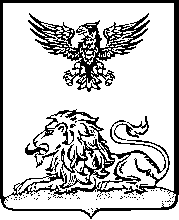 